Куркиекский досуговый центр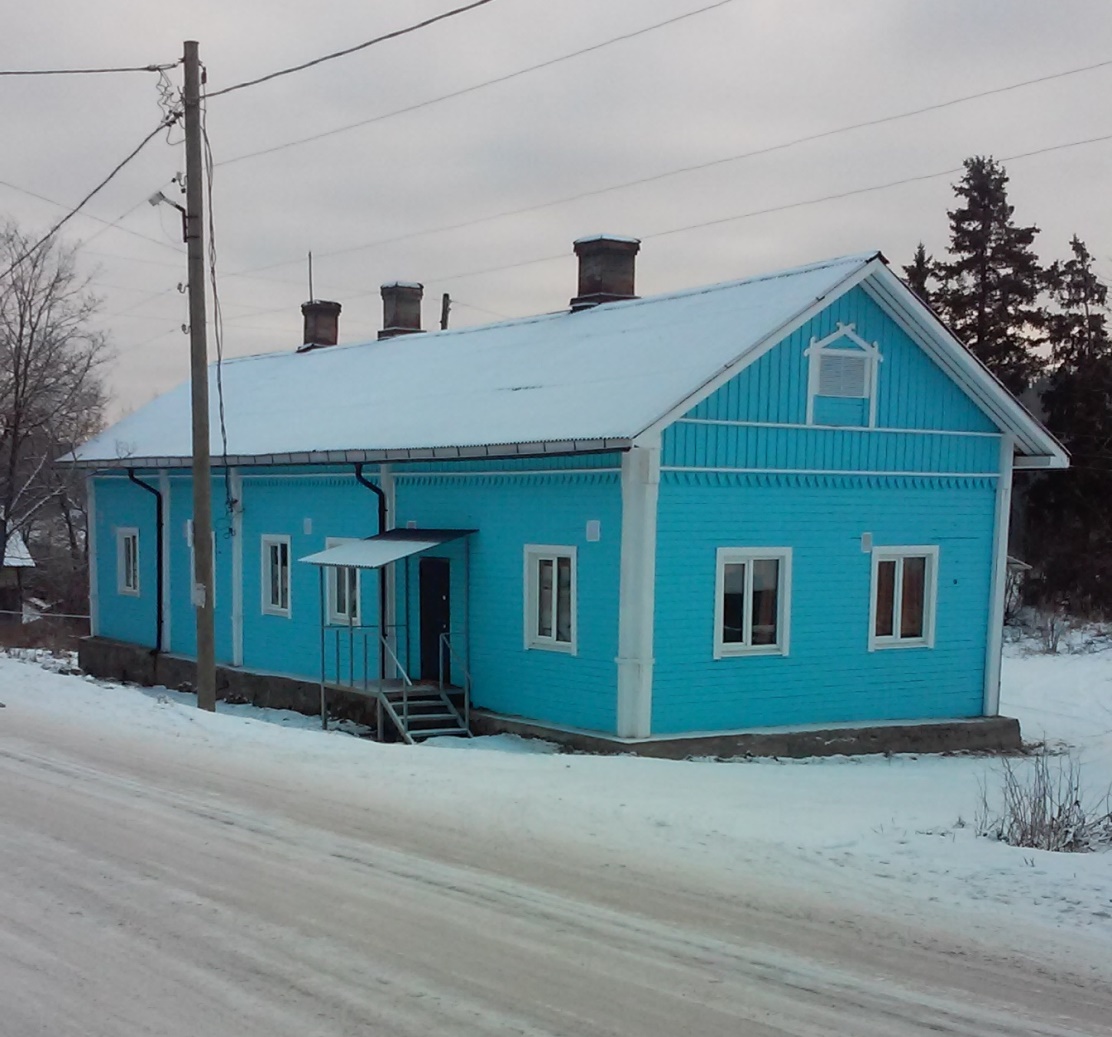 Главной задачей досугового центра является организация и проведение культурно массовых мероприятий:проведение различных по форме и тематике культурных мероприятий – праздников, представлений, конкурсов, концертов, выставок, вечеров отдыха, дискотек, игровых и развлекательных программ и др.;проведение познавательных, развлекательных, творческих, спортивных и др. программ для детской аудитории.привлечение в клубные формирования - любительские творческие коллективы, кружки, любительские объединения, клубы по интересам различной направленности жителей поселения, молодежи и детей.обеспечение досуга населения; обеспечение условий для развития народного творчества и самодеятельного искусства; обеспечение условий для социально-культурных инициатив населения, патриотическое воспитание.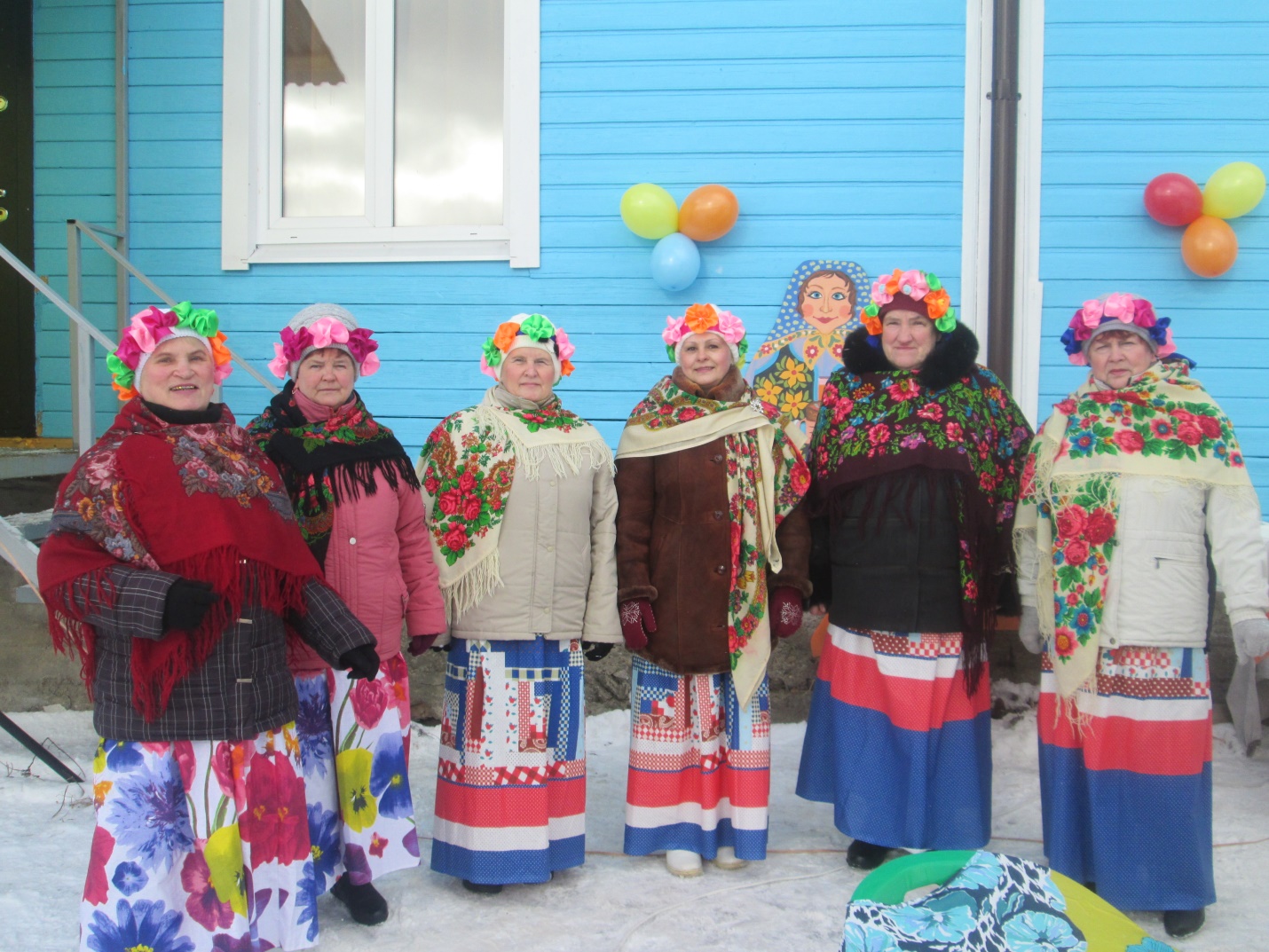 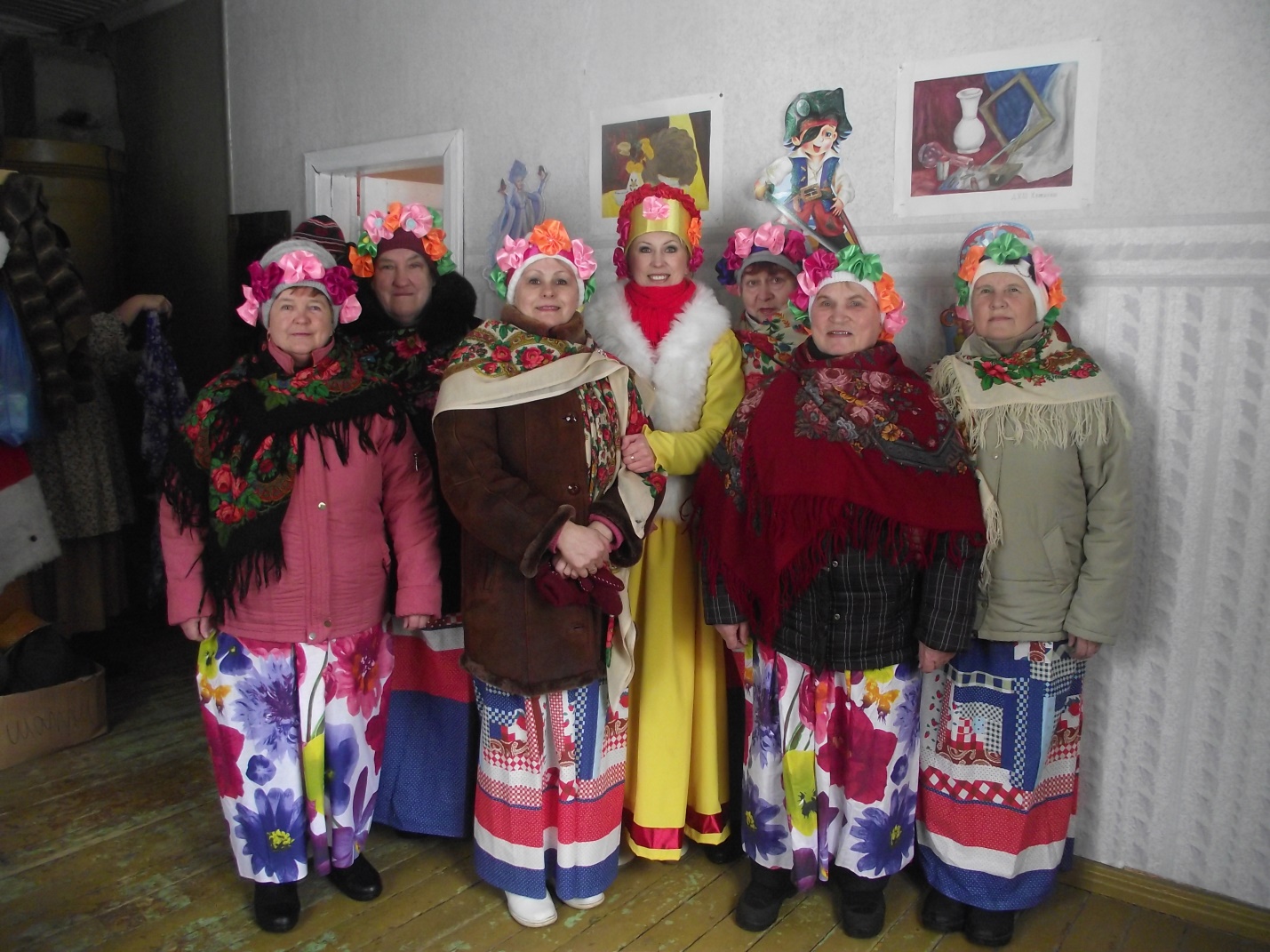 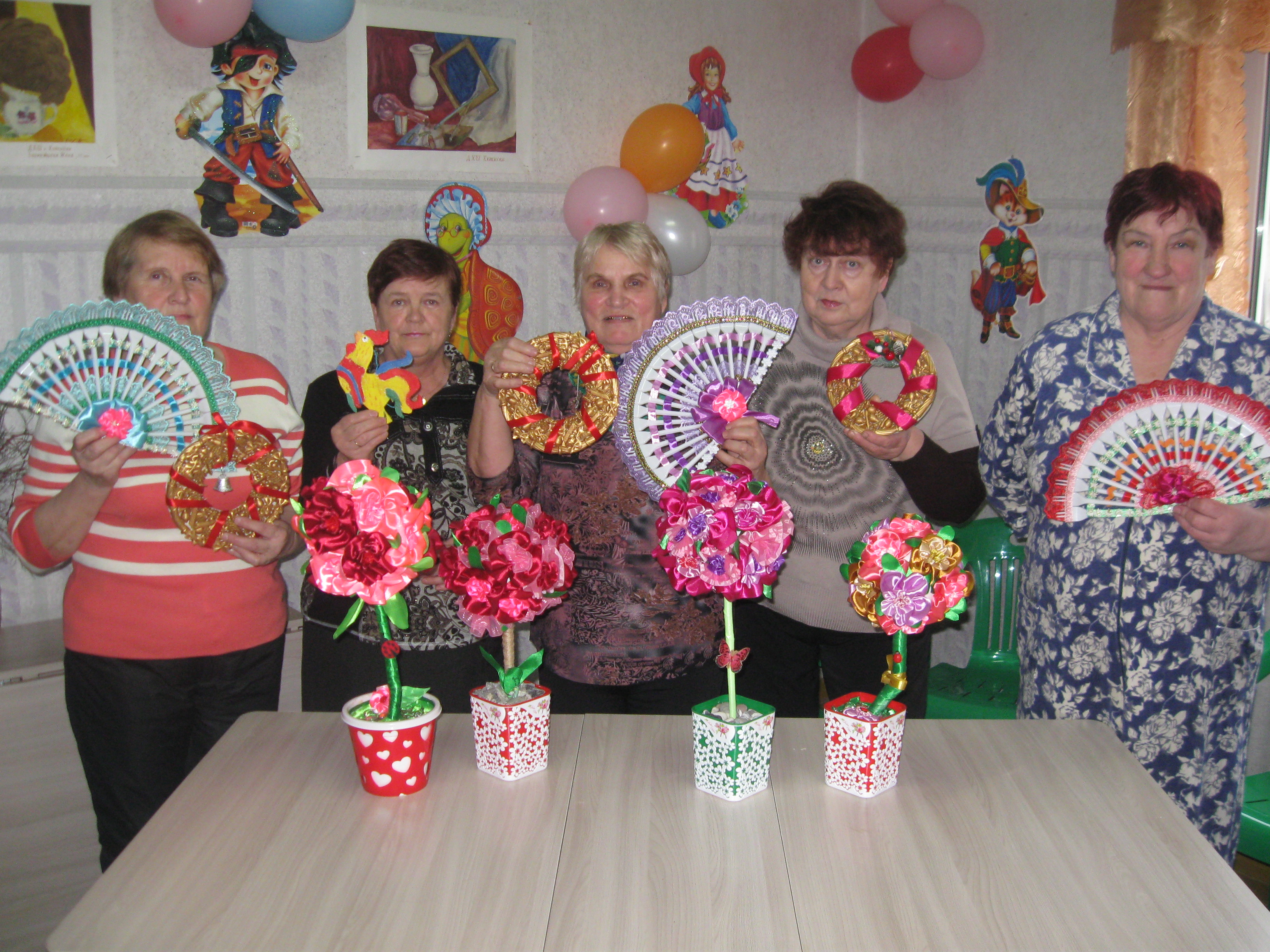 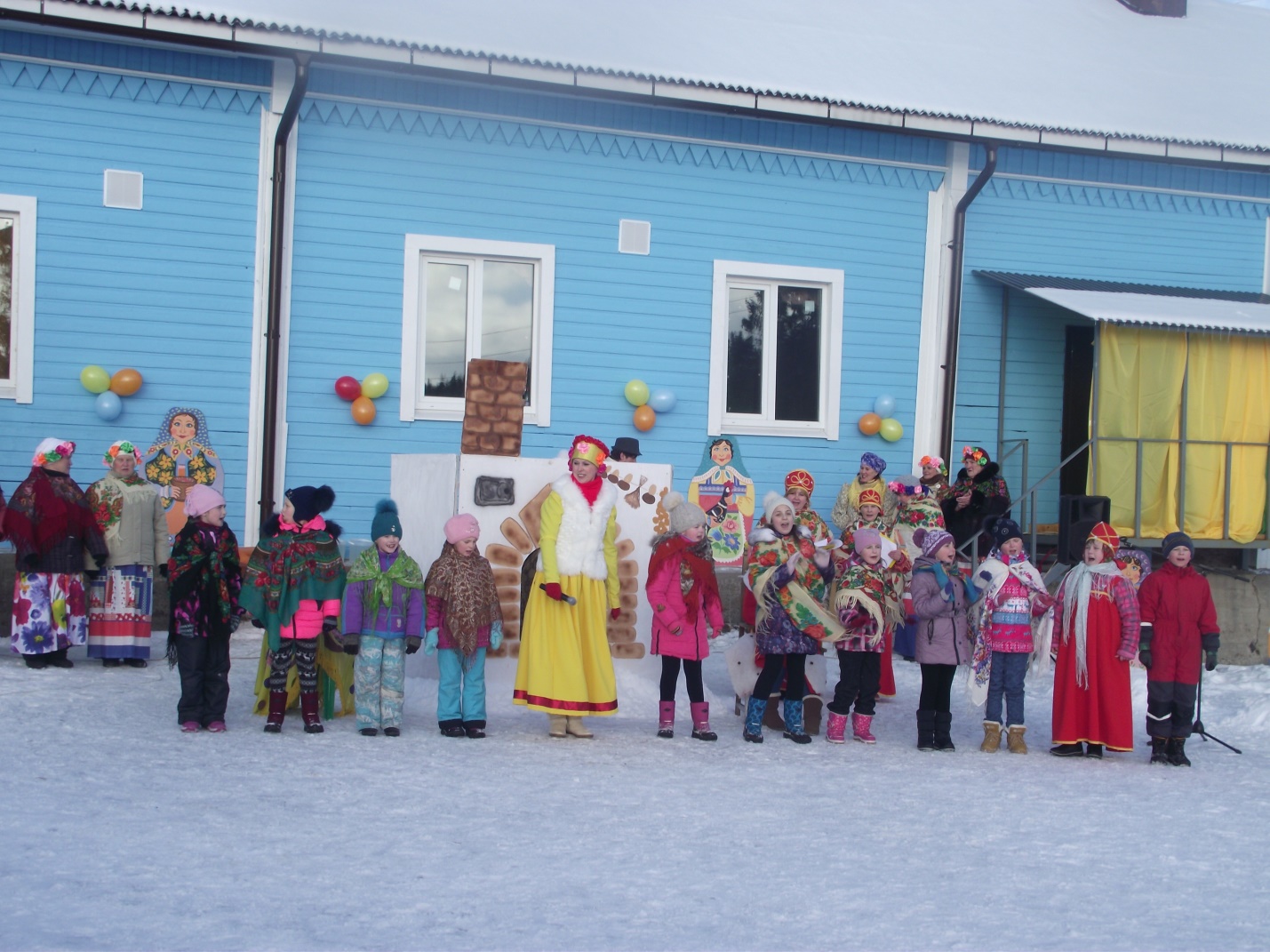 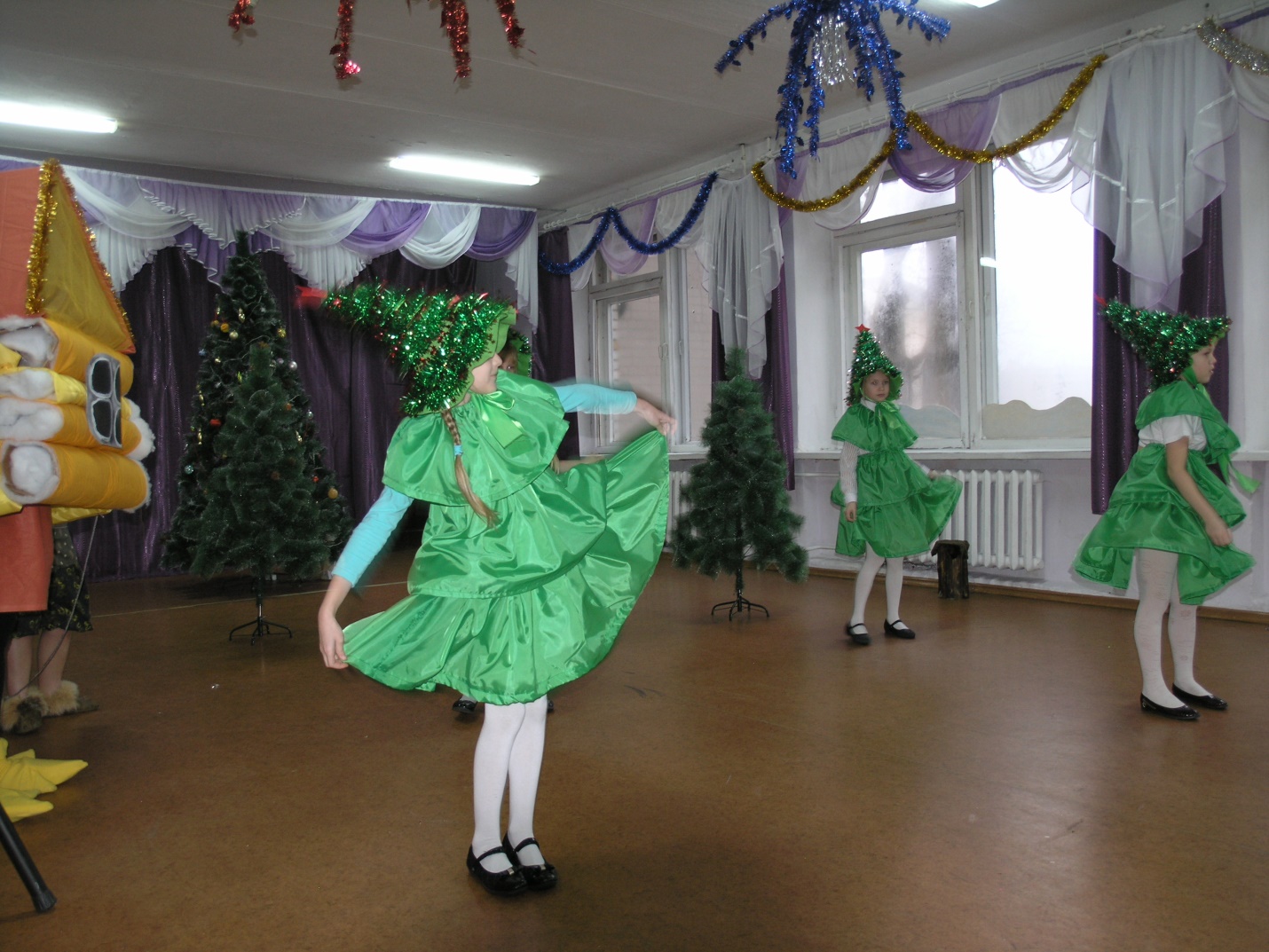 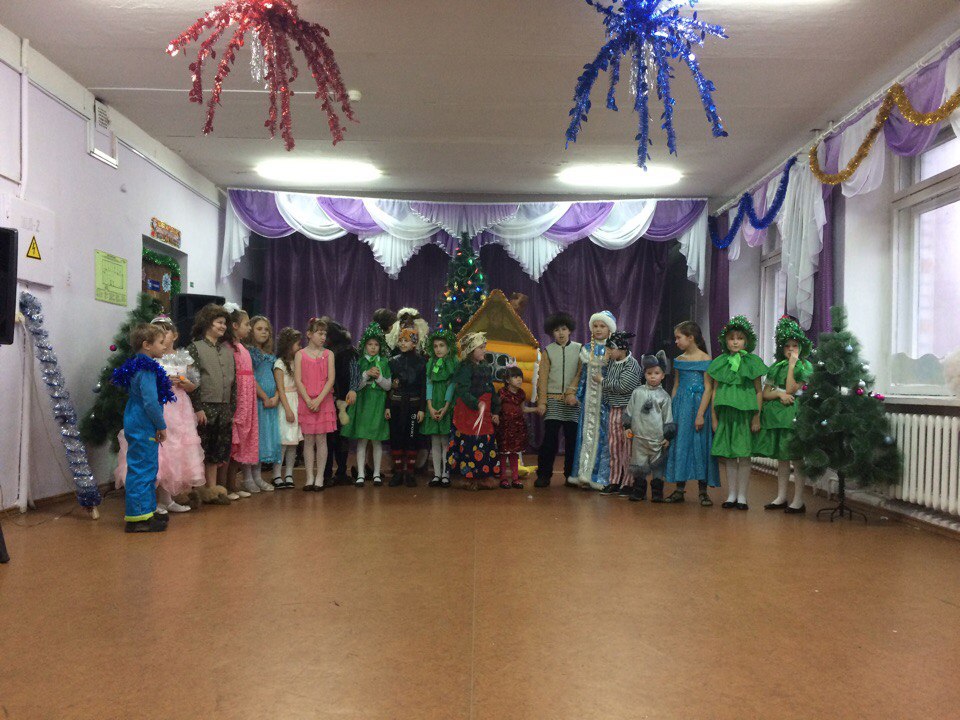 Клуб выходного дня «Веселые минутки»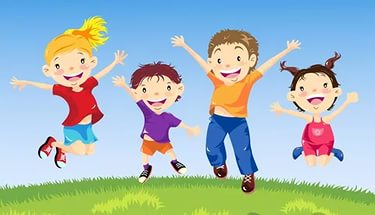 Руководители: Матвейкова Наталья ВячеславовнаЗяблицева Александра ФедоровнаКаждое воскресенье с 14.00